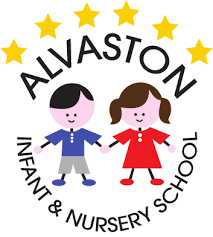 Alvaston Infant and Nursery SchoolRIGHT TO RECTIFICATION APPLICATION FORMPlease complete this form and send it to the School Office.The General Data Protection Regulation (GDPR 2016) gives you the right to request for your personal information to be corrected if information is held about you, or that of your child if under 13, which is incomplete or inaccurate. This is known as the ‘right to rectification’.For your protection and the security of the data and you are over 13 years of age the school will need to confirm that you are the person whom the data is about, and we will require proof of your identity before we rectify the data.If you are acting on behalf of your child, the school will need proof of this as well as proof of your identity. We will need to contact the data subject to confirm that they have authorised you to act on their behalf if they are over 13 years of age.If you have not provided the relevant proof of identity and consent with the form it will need to be provided before we can process your request for rectification.Once your request has been validated, the school will have a month to respond to your request. However if your request is complex, the school may require a further two months.If you would like to request for the personal data that the school holds about you or your child to be rectified, please complete the questions below to tell us about you and the data you would like to be rectified.Section 1 - Details of person requesting rectification (data subject or agent)Section 2 – Who is the data subject this request is in relation to?Section 3 - Details of the data subjectName and address (if you are acting on behalf of the data subject) otherwise we will use the details given in section 1.Other detailSection 4 – Information to be rectifiedThe school may hold a range of personal information. Please tell us the information held by the school that you request to be rectified. We may also require evidence to verify that the information needs to be rectifiedSection 5 – Reason for rectificationUnder the General Data Protection Regulation there are several grounds which may apply to requests for data to be rectified. Please tell us the reason(s) why you wish your information to be rectified.Section 6 – Declaration as a data subjectUnder the right granted to me under the General Data Protection Regulation, please rectify the personal data about me detailed above.I confirm that I am the data subject.Signed  	Section 7 – Requests on behalf of childrenDate  	This section is to be completed by the data subject’s agent, if they are acting on behalf of their child who is aged 17 or under.Please confirm the data subject’s age:If you are acting on behalf of your child and they are under the age of 13, then we will require proof of parental responsibility. This can be evidenced with their full birth certificate.If you are acting on behalf of your child and they are between 13 and 17 years old, then we require written consent from them. If consent can be provided, then Section 10 needs to be filled in by your child consenting to you acting on their behalf.If your child is unable to give consent and is between the ages of 13 and 17, then please explain why this is the case.Section 8 – Requests on behalf of others (legal orders)If you are requesting rectification on behalf of an individual who is not your child and you do not have the legal power to give consent and they are able to able to consent to you acting on their behalf, they need to complete Section 9.If the individual is over the age of 13 and is deemed not to have consent by virtue of a certified court order i.e. power of attorney or a deputyship order then Section 10 needs to be filled in by the person you are acting on behalf of if you do not already have legal power to do so.If you have been given legal powers to act on their behalf, then please confirm what legal powers you have. We will require evidence of this in order to process your request.If you have selected ‘other’, than please inform us what legal powers you have.Section 9 – ConsentThis is to be completed by the data subject if written consent is required to process the request for rectification as detailed in Sections 7 and 8.I,  	AgreeDon’t agree	(Please tick one box only)That 	can act on my behalf in this request for the rectification of personal information held about me by Alvaston Infant and Nursery School.Signed 		Date  	Section 10 – Data subject’s agentThis section to be completed by person(s) acting on behalf of the data subjectI confirm that I am acting on behalf of  	 proof of my authority to do so.and have submittedSigned 		Date  	Please use the box below to provide us with any other information that you think will help us identify the information you wish to be rectified and assist with your request.Full Name: Mr/Mrs/Miss/MsFull Name: Mr/Mrs/Miss/MsFull Name: Mr/Mrs/Miss/MsAddress:This address will be used for all postal correspondenceAddress:This address will be used for all postal correspondenceAddress:This address will be used for all postal correspondencePostcode:How long have you lived at this address (if Data Subject):How long have you lived at this address (if Data Subject):Email:Only provide this if you are happy for us to contact you in this way.Email:Only provide this if you are happy for us to contact you in this way.Email:Only provide this if you are happy for us to contact you in this way.Telephone number:Telephone number:Date of Birth (if Data Subject): DD/MM/YYWhose records do you wish to see?My Own/OtherIf other, what is their relationship to you:Full Name: Mr/Mrs/Miss/MsPresent Address:Any other addresses that the data subject has lived at in the last two years:Any other addresses that the data subject has lived at in the last two years:Any other names by which the data subject might be known:Any other names by which the data subject might be known:Date of birth (if known):	DD/MM/YYPossible Age (if date of  birth unknown):Is the data subject a student or staff member?Student/Staff memberWhat contact has the data subject had with the school in the last two years?What contact has the data subject had with the school in the last two years?The information is incompleteThe information is not accurateUnder 13 years oldBetween 13 and 17 years oldDeputyshipPower of attorneyOther